ФЕДЕРАЛЬНОЕ АГЕНТСТВО ЖЕЛЕЗНОДОРОЖНОГО ТРАНСПОРТА Федеральное государственное бюджетное образовательное учреждение высшего образования«Петербургский государственный университет путей сообщения Императора Александра I»(ФГБОУ ВО ПГУПС)Кафедра «Электрическая связь»РАБОЧАЯ ПРОГРАММАдисциплины«СИСТЕМЫ МЕНЕДЖМЕНТА КАЧЕСТВА ПРИ ЭКСПЛУАТАЦИИ
И ОБСЛУЖИВАНИИ ТЕЛЕКОММУНИКАЦИОННЫХ СИСТЕМ» (Б1.Б.43)для специальности23.05.05«Системы обеспечения движения поездов» по специализации «Телекоммуникационные системы и сети железнодорожного транспорта» Форма обучения – очная, заочнаяСанкт-Петербург2018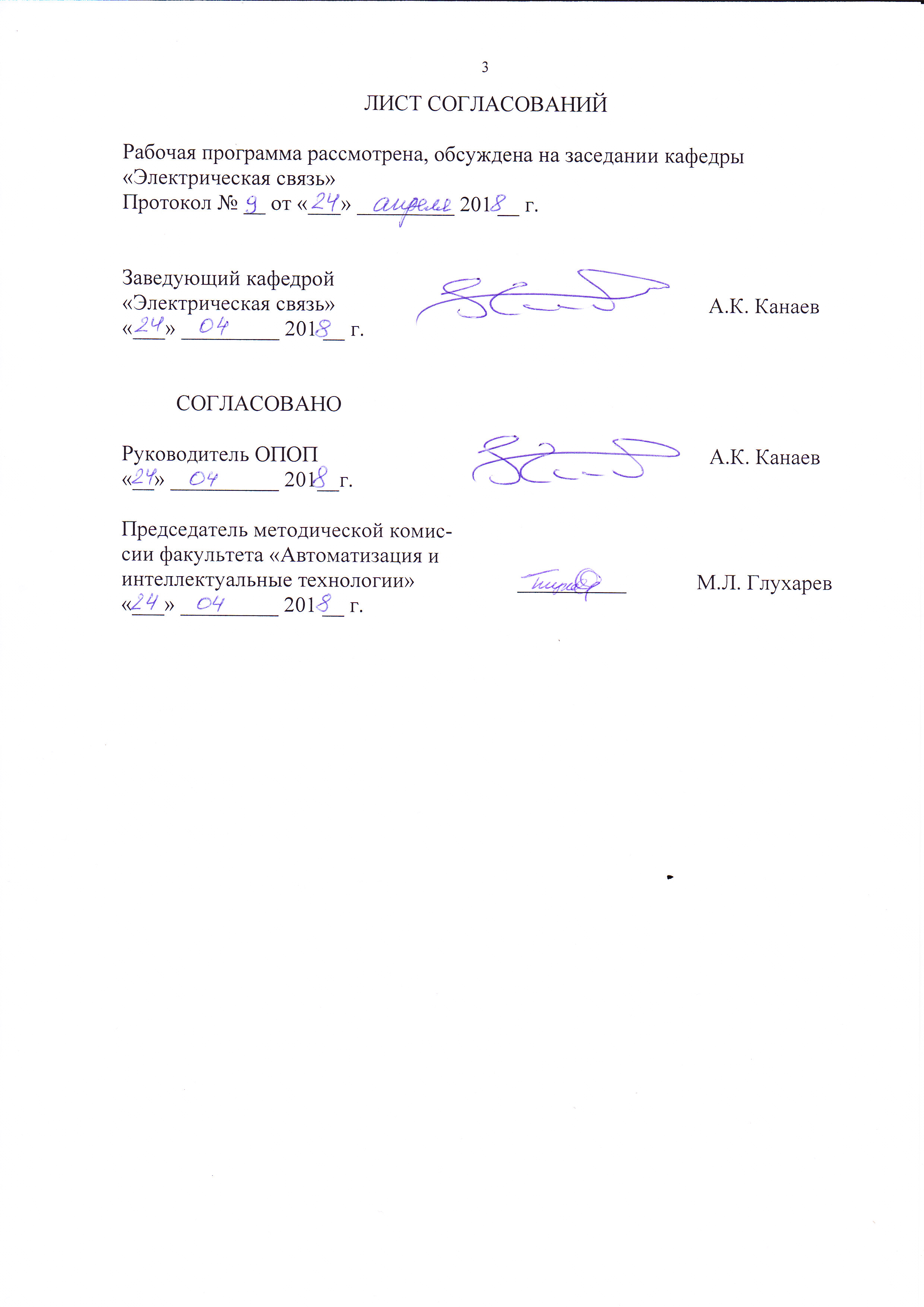 1. Цели и задачи дисциплиныРабочая программа составлена в соответствии с ФГОС ВО, утвержденным 17 октября 2016 г., приказ № 1296 по специальности 23.05.05 «Системы обеспечения движения поездов», по дисциплине«Системы менеджмента качества при эксплуатации и обслуживании телекоммуникационных систем».	Целью изучения дисциплины«Системы менеджмента качества при эксплуатации и обслуживании телекоммуникационных систем» является получение студентами знаний  о принципах, моделях и системах менеджмента качества при эксплуатации и обслуживании телекоммуникационных систем (ТКС) и сетей. Для достижения поставленной цели решаются следующие задачи:изучение  принципов управления качеством ТКС и сетей на всех этапах их жизненного цикла;изучение требований к системам качества, международных стандартов управления качеством;изучение методов оценки эффективности и качества ТКС и сетей с использованием систем менеджмента качества;изучение систем менеджмента качества при эксплуатации и обслуживании телекоммуникационных систем;изучение специфики будущей профессии специалистов по эксплуатации, обслуживанию и ремонту телекоммуникационных систем на железнодорожном транспорте.2. Перечень планируемых результатов обучения по дисциплине, соотнесенных с планируемыми результатами освоения основной образовательной программыПланируемыми результатами обучения по дисциплине являются: приобретение знаний, умений, навыков и/или опыта деятельности. В результате изучения дисциплины обучающийся должен:ЗНАТЬ:модели менеджмента качества при эксплуатации и обслуживании      телекоммуникационных    систем    и сетей; номенклатуру, методы оценки показателей   качества   при эксплуатации  и обслуживании телекоммуникационных систем и сетей; требования к системам    качества; международные    стандарты управления качеством; нормативные      документы ОАО «РЖД» по обеспечению качества при эксплуатации и обслуживании телекоммуникационных систем и сетей; организацию сертификации систем менеджмента качества при эксплуатации и обслуживании телекоммуникационных систем и сетей.УМЕТЬ:разрабатывать требования к обеспечению безотказности, готовности   и технологической эффективности телекоммуникационных систем и сетей;  оценивать стоимость   их   жизненного цикла.ВЛАДЕТЬ:новыми принципами управления качеством телекоммуникационных систем и сетей на всех этапах их жизненного цикла.Приобретенные знания, умения, навыки и/или опыт деятельности, характеризующие формирование компетенций, осваиваемые в данной дисциплине, позволяют решать профессиональные задачи, приведенные в соответствующем перечне по видам профессиональной деятельности в п. 2.4 общей характеристики основной профессиональной образовательной программы (ОПОП).Изучение дисциплины направлено на формирование следующих общих компетенций (ОК), соответствующих видам профессиональной деятельности, на которые ориентирована программа специалитета:готовностью использовать нормативные правовые акты в своей профессиональной деятельности (ОК-6)Изучение дисциплины направлено на формирование следующих профессиональных компетенций (ПК), соответствующих видам профессиональной деятельности, на которые ориентирована программа специалитета:производственно-технологическая деятельность:владением нормативными документами по ремонту и техническому обслуживанию систем обеспечения движения поездов, способами эффективного использования материалов и оборудования при техническом обслуживании и ремонте систем обеспечения движения поездов, владением современными методами и способами обнаружения неисправностей в эксплуатации, определения качества проведения технического обслуживания систем обеспечения движения поездов, владением методами расчета показателей качества (ПК-4)Изучение дисциплины направлено на формирование следующих профессионально-специализированных  компетенций (ПСК), соответствующих видам профессиональной деятельности, на которые ориентирована программа специалитета:способностью применять теоретические положения теории цепей и теории передачи сигналов при расчете параметров систем телекоммуникаций, оценке качества передачи, владением методами расчета основных характеристик систем и сетей связи, а также методами оценки эффективности и качества этих систем с использованием систем менеджмента качества (ПСК-3.1).3. Место дисциплины в структуре основной образовательной программыДисциплина «Системы менеджмента качества при эксплуатации и обслуживании телекоммуникационных систем» (Б1.Б.43) относится к базовой (обязательной) части профессионального цикла.4. Объем дисциплины и виды учебной работыДля очной формы обучения: Для заочной формы обучения:5. Содержание и структура дисциплины5.1 Содержание дисциплины5.2 Разделы дисциплины и виды занятийДля очной формы обучения:Для заочной формы обучения:6. Перечень учебно-методического обеспечения для самостоятельной работы обучающихся по дисциплине7. Фонд оценочных средств для проведения текущего контроля успеваемости и промежуточной аттестации обучающихся по дисциплинеФонд оценочных средств по дисциплине «Системы менеджмента качества при эксплуатации и обслуживании телекоммуникационных систем»   является неотъемлемой частью рабочей программы и представлен отдельным документом, рассмотренным на заседании кафедры «Электрическая связь» и утвержденным заведующим кафедрой.8. Учебно-методическое и информационное обеспечение дисциплины8.1 Перечень основной учебной литературы, необходимой для освоения дисциплиныЛабецкая Г.П., Анисимов Н.К., Берндт А.Н. Организация, планирование и управление в хозяйстве сигнализации и связи (Учебник для вузов). – М.: Транспорт, 2004. – 348 с.Гродзенский, С.Я. Менеджмент качества [Электронный ресурс] : учеб. пособие — Электрон. дан. — Москва : Проспект, 2015. — 200 с. — Режим доступа: https://e.lanbook.com/book/65013.8.2 Перечень дополнительной учебной литературы, необходимой для освоения дисциплиныРакк М.А., Мельникова Л.Я., Лабецкая Г.П., Кульбикян Х.Ш. Измерения в технике связи. Учебник для вузов  ж.-д. транспорта/ Под  ред. М.А. Ракк.- M.:ГОУ «Учебно-методический центр по образованию на железнодорожном транспорте», 2008. -566 c.Агарков, А.П. Управление качеством [Электронный ресурс] : учеб. пособие — Электрон. дан. — Москва : Дашков и К, 2017. — 208 с. — Режим доступа: https://e.lanbook.com/book/93445.Управление качеством [Электронный ресурс] : учеб.-метод. пособие / А.П. Долгих [и др.]. — Электрон. дан. — Санкт-Петербург : ИЭО СПбУТУиЭ, 2010. — 224 с. — Режим доступа: https://e.lanbook.com/book/63924.Овсянко Д.В. Управление качеством [Электронный ресурс] : учеб. пособие — Электрон. дан. — Санкт-Петербург : СПбГУ, 2011. — 204 с. — Режим доступа: https://e.lanbook.com/book/47512.8.3 Перечень нормативно-правовой документации, необходимой для освоения дисциплиныФедеральный закон О связи от 23.06.2014 №171-ФЗ8.4 Другие издания, необходимые для освоения дисциплиныЛабецкая Г.П.  Оптимизация решений по организации технической эксплуатации устройств в региональном центре связи. //Методические указания. СП.: ПГУПС, 2010.- 28 с.Лабецкая Г.П.  Классификация бизнес-процессов предприятия связи железнодорожного транспорта. //Методические указания. СП.: ПГУПС, 2012.- 30 с.Положение  о системе управления качеством ОАО «РЖД»  Распоряжение ОАО «РЖД» от 7 декабря 2015 г. № 46р. – М: ОАО «РЖД»,2015.Стандарты ИСО 9000-9004-http://www.icc-iso.ru/9. «Перечень ресурсов информационно-телекоммуникационной сети «Интернет», необходимых для освоения дисциплины»1. http://e.lanbook.com.2. http://ibooks.ru/3. http://sdo.pgups.ru/ - Электронная информационно-образовательная среда ПГУПС4. Официальный сайт информационной сети журнала «Автоматика, связь, информатика» [Электронный ресурс] - Режим доступа свободный: http//www.asi-rzd.ru/,;5. Официальный сайт информационной сети журнала «Вестник связи» [Электронный ресурс] - Режим доступа свободный http//www.vestnik-sviazy.ru/,;6. Официальный сайт ОАО «РЖД» [Электронный ресурс] - Режим доступа свободный http//www.rzd.ru/.7. Официальный сайт Международной организации по стандартизации Электронный ресурс] - Режим доступа http://www.iso.org/iso/ 8. Официальный сайт «Европейский центр по качеству (Москва)» Электронный ресурс] - Режим доступа http://www.eqc.ru 9. Официальный сайт издательства «Стандарты и качество» Электронный ресурс] - Режим доступа http://www.stq.ru 10. Методические указания для обучающихся по освоению дисциплиныПорядок изучения дисциплины следующий:Освоение разделов дисциплины производится в порядке, приведенном в разделе 5 «Содержание и структура дисциплины». Обучающийся должен освоить все разделы дисциплины с помощью учебно-методического обеспечения, приведенного в разделах 6, 8 и 9 рабочей программы. Для формирования компетенций обучающийся должен представить выполненные типовые контрольные задания или иные материалы, необходимые для оценки знаний, умений, навыков и (или) опыта деятельности, предусмотренные текущим контролем (см. фонд оценочных средств по дисциплине).По итогам текущего контроля по дисциплине, обучающийся должен пройти промежуточную аттестацию (см. фонд оценочных средств по дисциплине).11. Перечень информационных технологий, используемых при осуществлении образовательного процесса по дисциплине, включая перечень программного обеспечения и информационных справочных системПеречень информационных технологий, используемых при осуществлении образовательного процесса по дисциплине «Системы менеджмента качества при эксплуатации и обслуживании телекоммуникационных систем»:технические средства (персональный компьютер, проектор);методы обучения с использованием информационных технологий (демонстрация мультимедийных материалов и т.д.);Интернет-сервисы и электронные ресурсы: сайты, перечисленные в разделе 9 рабочей программы; электронные учебно-методические материалы, доступные через личный кабинет обучающегося на сайте sdo.pgups.ru; на выбор обучающегося – поисковые системы, профессиональные, тематические чаты и форумы, системы аудио и видео конференций, онлайн-энциклопедии и справочники.Кафедра «Электрическая связь» обеспечена необходимым комплектом лицензионного программного обеспечения :Microsoft Windows 7;Office Standard 2010 Russian OpenLicensePack NoLevel AcademicEdition;Adobe Acrobat Reader DC (бесплатное, свободно распространяемое программное обеспечение; режим доступа  https://get.adobe.com/ru/reader/).12. Описание материально-технической базы, необходимой для осуществления образовательного процесса по дисциплинеМатериально-техническая база обеспечивает проведение всех видов учебных занятий, предусмотренных учебным планом по направлению для специальности «Системы обеспечения движения поездов» по специализации «Телекоммуникационные системы и сети железнодорожного транспорта»  и соответствует действующим санитарным и противопожарным нормам и правилам.Материально-техническая база дисциплины включает:помещения для проведения лекционных занятий (ауд. 7-415, 7-417), укомплектованных наборами демонстрационного оборудования (стационарными персональными компьютерами, настенными экранами, мультимедийными проекторами с дистанционным управлением и другими информационно-демонстрационными средствами) и учебно-наглядными пособиями (презентациями), обеспечивающими тематические иллюстрации в соответствии с рабочей программой дисциплины;помещение для проведения лекционных и практических занятий - (ауд.7-403.3), укомплектованное специализированной учебной мебелью и техническими средствами обучения, служащими для представления учебной информации большой аудитории (настенным экраном с дистанционным управлением, маркерной доской, мультимедийным проектором).помещение для самостоятельной работы обучающихся (ауд. 7-412), оснащенные компьютерной техникой с возможностью подключения к сети «Интернет» и обеспечением доступа в электронную информационно-образовательную среду организации;помещение для проведения групповых и индивидуальных консультаций (ауд. 7-403.3), оснащенное рабочими местами, укомплектованное специализированной учебной мебелью и техническими средствами обучения, служащими для представления учебной информации;помещение для проведения текущего контроля и промежуточной аттестации (ауд. 7-403.3), оснащенное рабочими местами, укомплектованное специализированной учебной мебелью и техническими средствами обучения, служащими для представления учебной информации.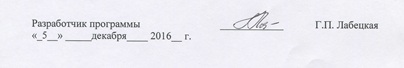 Вид учебной работыВсего часовСеместрВид учебной работыВсего часовIXАудиторные занятия (всего)3636В том числе: лекции (Л)1818 практические занятия (ПЗ)1818 лабораторные работы (ЛР)--Самостоятельная работа (СРС) (всего)3636Подготовка к экзамену--Форма контроля знанийЗОбщая трудоемкость: час/з.е.72/272/2Вид учебной работыВсего часовКурсВид учебной работыВсего часовIVАудиторные занятия (всего)88В том числе: лекции (Л)44 практические занятия (ПЗ)44 лабораторные работы (ЛР)--Самостоятельная работа (СРС)  (всего)6060Контроль (Эк + За), час44Контрольные работы, шт.--Подготовка к зачету--Форма контроля знанийЗОбщая трудоемкость: час/з.е.72/272/2№ п/пНаименование раздела дисциплиныСодержание разделаМодуль 1. Корпоративная интегрированная система менеджмента качества ОАО «РЖД».Модуль 1. Корпоративная интегрированная система менеджмента качества ОАО «РЖД».Модуль 1. Корпоративная интегрированная система менеджмента качества ОАО «РЖД».1Введение. Современные этапы развития проблем управления качествомСтадии развития философии качества. Основы философии менеджмента качества. Эволюция развития систем  менеджмента качества2Международные стандарты управления качеством. Состав стандартов ИСО семейства 9000.  Основные положения и терминология согласно МС ИСО 9000. Введение в менеджмент качества. 3Принципы СМК по ИСО. Системы менеджмент качества.  Принципы СМК. Требования  к системам качества. Модель СМК 9001. Общие требования. Процессы СМК. Документированные процедуры.4Стандартизация. Нормативные документы  ОАО «РЖД» по обеспечению качества при эксплуатации и обслуживании ТКС и сетей. Система документов, устанавливающая требования к всеобщей системе менеджмента в ОАО «РЖД». Политика в области качества Центральной станции связи – филиала ОАО «РЖД»Модуль 2. Системы менеджмента качества при эксплуатации и обслуживании телекоммуникационных системМодуль 2. Системы менеджмента качества при эксплуатации и обслуживании телекоммуникационных системМодуль 2. Системы менеджмента качества при эксплуатации и обслуживании телекоммуникационных систем5Корпоративная интегрированная система менеджмента качества ОАО «РЖД». Функциональная стратегия управления качеством в ОАО «РЖД». Корпоративная интегрированная система менеджмента качества ОАО «РЖД». Принципы управления качеством ТКС и сетей на всех этапах их жизненного цикла. 6Система  менеджмента качества при эксплуатации и обслуживании телекоммуникационных систем и сетейПроцессный подход по ИСО 9001:2000. СМК. Постоянное улучшение. Управление несоответствиями. Система  менеджмента качества при эксплуатации и обслуживании телекоммуникационных систем и сетей.7Сертификация. Проведение внутренних аудитовОрганизация сертификации систем МК при эксплуатации и обслуживании ТКС и сетей. СМК. Классификация  аудитов. Методы проведения аудитов.8Оценка качества при эксплуатации и обслуживании ТКС систем и сетейПоказатели качества эксплуатации ТКС систем и сетей. Соглашение об уровне качества. Методология управления качеством при эксплуатации и обслуживании  ТКС систем и сетей.№ п/пНаименование раздела дисциплиныЛПЗЛРСРС1Введение. Современные этапы развития проблем управления качеством22Международные стандарты управления качеством. 263Принципы СМК по ИСО. Системы менеджмент качества.  2444Стандартизация. Нормативные документы  ОАО «РЖД» по обеспечению качества при эксплуатации и обслуживании ТКС и сетей. 265Корпоративная интегрированная система менеджмента качества ОАО «РЖД». 4446Система  менеджмента качества при эксплуатации и обслуживании телекоммуникационных систем и сетей2467Сертификация. Проведение внутренних аудитов2248Оценка качества при эксплуатации и обслуживании ТКС систем и сетей226№ п/пНаименование раздела дисциплиныЛПЗЛРСРС1Введение. Современные этапы развития проблем управления качеством182Международные стандарты управления качеством. 163Принципы СМК по ИСО. Системы менеджмент качества.  1184Стандартизация. Нормативные документы  ОАО «РЖД» по обеспечению качества при эксплуатации и обслуживании ТКС и сетей. 165Корпоративная интегрированная система менеджмента качества ОАО «РЖД». 1186Система  менеджмента качества при эксплуатации и обслуживании телекоммуникационных систем и сетей1187Сертификация. Проведение внутренних аудитов188Оценка качества при эксплуатации и обслуживании ТКС систем и сетей118№п/пНаименование разделаПеречень учебно-методического обеспечения1Введение. Современные этапы развития проблем управления качествомЛабецкая Г.П., Анисимов Н.К., Берндт А.Н. Организация, планирование и управление в хозяйстве сигнализации и связи (Учебник для вузов). – М.: Транспорт, 2004. – 348 с.2Международные стандарты управления качеством. Гродзенский, С.Я. Менеджмент качества [Электронный ресурс] : учеб. пособие — Электрон. дан. — Москва : Проспект, 2015. — 200 с. — Режим доступа: https://e.lanbook.com/book/65013.3Принципы СМК по ИСО. Системы менеджмент качества.  Агарков, А.П. Управление качеством [Электронный ресурс] : учеб. пособие — Электрон. дан. — Москва : Дашков и К, 2017. — 208 с. — Режим доступа: https://e.lanbook.com/book/93445.4Стандартизация. Нормативные документы  ОАО «РЖД» по обеспечению качества при эксплуатации и обслуживании ТКС и сетей. Лабецкая Г.П., Анисимов Н.К., Берндт А.Н. Организация, планирование и управление в хозяйстве сигнализации и связи (Учебник для вузов). – М.: Транспорт, 2004. – 348 с.5Корпоративная интегрированная система менеджмента качества ОАО «РЖД». Лабецкая Г.П., Анисимов Н.К., Берндт А.Н. Организация, планирование и управление в хозяйстве сигнализации и связи (Учебник для вузов). – М.: Транспорт, 2004. – 348 с.6Система  менеджмента качества при эксплуатации и обслуживании телекоммуникационных систем и сетейЛабецкая Г.П., Анисимов Н.К., Берндт А.Н. Организация, планирование и управление в хозяйстве сигнализации и связи (Учебник для вузов). – М.: Транспорт, 2004. – 348 с.7Сертификация. Проведение внутренних аудитовЛабецкая Г.П., Анисимов Н.К., Берндт А.Н. Организация, планирование и управление в хозяйстве сигнализации и связи (Учебник для вузов). – М.: Транспорт, 2004. – 348 с.8Оценка качества при эксплуатации и обслуживании ТКС систем и сетейЛабецкая Г.П., Анисимов Н.К., Берндт А.Н. Организация, планирование и управление в хозяйстве сигнализации и связи (Учебник для вузов). – М.: Транспорт, 2004. – 348 с.